Настоящая фармакопейная статья распространяется на дигидрокверцетин [2,3-дигидро-3,5,7-тригидрокси-2-(3,4-дигидроксифенил)-4Н-1-бензопиран-4-он], получаемый из древесины лиственницы сибирской (Larix sibirica Ledeb.) и лиственницы даурской (Larix gmelinii  (Rupr.) Rupr., синоним L. daurica Turcz.), сем. сосновых - Pinaceae, применяемый для производства лекарственных препаратов.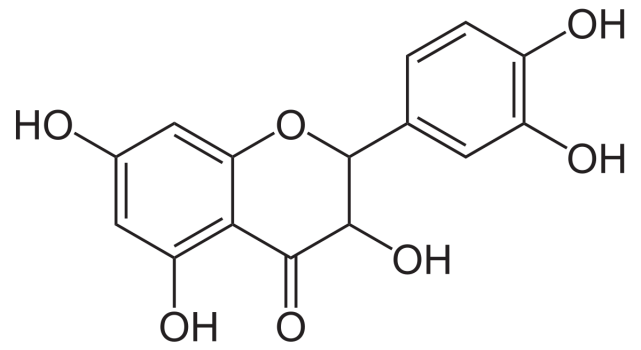 Cодержит не менее 90,0 % дигидрокверцетина С15Н12O7 в пересчёте на сухое вещество.Описание. Мелкокристаллический или аморфный порошок от светло-желтого до желтого с зеленоватым оттенком цвета.Растворимость. Легко растворим в спирте 96 %, очень мало растворим в воде, практически нерастворим в хлороформе.ПодлинностьВЭЖХ. Время удерживания пика основного вещества на хроматограмме испытуемого раствора, полученной в условиях количественного анализа, должно соответствовать времени удерживания пика дигидрокверцетина на хроматограмме раствора СО дигидрокверцетина.Качественная реакция. 0,02 г субстанции растворяют в 1 мл спирта 96 %, к полученному раствору прибавляют 0,5 мл кислоты хлористоводородной концентрированной и 0,05 г цинка гранулированного; должно появится сине-красное окрашивания (флавоноиды).Родственные примеси. Суммарное содержание идентифицированных примесей должно быть не более 7,5 %. Любой неидентифицированной единичной примеси не более 1,5 %; суммарное содержание неидентифицированных единичных примесей должно быть не более 2,5 %.Приготовление растворов.Раствор для проверки пригодности хроматографической системы. Около 0,005 г стандартного образца (СО) дигидрокемпферола, 0,0050 г СО эриодиктиола, 0,0050 г СО нарингенина, 0,0050 г СО пиноцембрина, 0,020 г кверцетина и 0,020 г кемпферола помещают в мерную колбу вместимостью 100 мл, растворяют в 70 мл смеси ацетонитрил – вода (30 : 70), и доводят объём раствора той же смесью до метки и перемешивают.1,0 мл полученного раствора помещают в мерную колбу вместимостью 100 мл, доводят объём раствора смесью ацетонитрил – вода (30 : 70) до метки и перемешивают (раствор А).1,0 мл раствора А и 0,5 мл испытуемого раствора (раздел «Количественное определение) помещают в мерную колбу вместимостью 10 мл, доводят объём раствора смесью ацетонитрил – вода (30 : 70) до метки и перемешивают. Раствор для проверки чувствительности хроматографической системы: Около 0,05 г (точная навеска) СО дигидрокверцетина помещают в мерную колбу вместимостью 50 мл, растворяют в 25 мл смеси ацетонитрил – вода (30 : 70), доводят объём раствора той же смесью до метки и перемешивают.1,0 мл полученного раствора переносят в мерную колбу вместимостью 10 мл, доводят объём раствора смесью ацетонитрил – вода (30 : 70) до метки и перемешивают.5,0 мл полученного раствора переносят в мерную колбу вместимостью 100 мл, доводят объём раствора смесью ацетонитрил – вода (30 : 70) до метки и перемешивают.Раствор используют свежеприготовленным. На хроматограмме раствора для проверки пригодности хроматографической системы, полученной в условиях количественного определения, относительные времена удерживания пиков идентифицированных примесей по отношению к времени удерживания пика дигидрокверцетина: дигидрокемпферола - около 1,22; эриодиктиола - около 1,49; кверцетина - около 1,54; нарингенина - около 1,80;  кемпферола – около 1,88 и пиноцембрина - около 2,44.Проверка пригодности хроматографической системы.- разрешение между пиками эриодиктиола и кверцетина должно быть не менее 1,3; разрешение между пиками остальных соединений должно быть не менее 2,0;- соотношение «сигнал/шум» для пика дигидрокверцетина должно быть не менее 10.Содержание любой единичной неидентифицированной примеси в субстанции в процентах (Х) вычисляют по формуле:,Содержание суммы идентифицированных или неидентифицированных примесей в субстанции в процентах (Х) вычисляют по формуле:, Не учитываются пики растворителя и пики, площадь которых менее площади пика дигидрокверцетина на хроматограмме раствора для проверки чувствительности хроматографической системы (менее 0,05 %).Сульфатная зола. Не более 0,3 %. Из 1,0 г субстанции (точная навеска) в соответствии с требованиями ОФС «Сульфатная зола».Тяжелые металлы. Не более 0,001 % в соответствии с требованиями ОФС «Тяжелые металлы».Потеря в массе при высушивании. Не более 7,0 %. Около 0,5 г субстанции (точная навеска) сушат в сушильном шкафу до постоянной массы в соответствии с требованиями ОФС «Потеря в массе при высушивании». Способ 1.Микробиологическая чистота. В соответствии с требованиями ОФС «Микробиологическая чистота».Количественное определение. Определение проводят методом ВЭЖХ.Приготовление растворов.Раствор стандартного образца (СО) дигидрокверцетина. Около 0,05 г (точная навеска) СО дигидрокверцетина помещают в мерную колбу вместимостью 50 мл, растворяют в 25 мл смеси ацетонитрил – вода (30 : 70), доводят объём раствора той же смесью до метки и перемешивают.1,0 мл полученного раствора переносят в мерную колбу вместимостью 10 мл, доводят объём раствора смесью ацетонитрил – вода (30 : 70) до метки и перемешивают.Раствор для проверки пригодности хроматографической системы.Около 0,01 г (точная навеска) стандартного образца (СО) кверцетина помещают в мерную колбу вместимостью 100 мл, прибавляют в 80 мл смеси ацетонитрил – вода (30 : 70), растворяют при нагревании до 50 °С, охлаждают, доводят объём раствора той же смесью до метки и перемешивают.К 10,0 мл полученного раствора прибавляют 10,0 мл раствора СО дигидрокверцетина, перемешивают и центрифугируют при 11500 об/мин в течение 5 мин.Раствор используют свежеприготовленным.Около 0,05 г (точная навеска) субстанции помещают в мерную колбу вместимостью 50 мл, растворяют в 25 мл смеси ацетонитрил – вода (30 : 70), доводят объём раствора той же смесью до метки и перемешивают.1,0 мл полученного раствора переносят в мерную колбу вместимостью 10 мл, доводят объём раствора смесью ацетонитрил – вода (30 : 70) до метки, перемешивают и центрифугируют при 11500 об/мин в течение 5 мин (испытуемый раствор).Проверка пригодности хроматографической системы.Хроматографируют раствор для проверки пригодности хроматографической системы.- разрешение между пиками дигидрокверцетина и кверцетина должно быть не менее 5,0. Хроматографируют раствор СО дигидрокверцетина не менее 5 раз:- коэффициент асимметрии для пика основного вещества должен быть от 0,8 до 1,7;- относительное стандартное отклонение площади пика дигидрокверцетина должно быть не более 2 %.Хроматографируют испытуемый раствор и раствор СО дигидрокверцетина не менее 3 раз и определяют площади пиков.Хроматографические условияРежим хроматографированияВремя удерживания пика дигидрокверцетина - около 10 мин. Содержание дигидрокверцетина в пересчёте на сухое вещество в субстанции в процентах (Х) вычисляют по формуле:Хранение. В сухом, защищенном от света месте при температуре не выше 25 °С.ДигидрокверцетинФСDihydroquercetinumВзамен ФС 42-3854-99С15Н12O7М.м. 304,3гдеSi–площадь пика единичной неидентифицированной примеси на хроматограмме испытуемого раствора;Sn–сумма площадей пиков идентифицированных и неидентифицированных примесей на хроматограмме испытуемого раствора;S–площадь пика дигидрокверцетина на хроматограмме испытуемого раствора.гдеSn–сумма площадей пиков идентифицированных или неидентифицированных на хроматограмме испытуемого раствора;SΣ–сумма площадей всех пиков на хроматограмме испытуемого раствора;S–площадь пика дигидрокверцетина на хроматограмме испытуемого раствора.Колонка2 мм × 75 мм, силикагель октадецил-модифицированным силикагелем (С18), 5 мкм2 мм × 75 мм, силикагель октадецил-модифицированным силикагелем (С18), 5 мкмСкорость потока0,2 мл/мин0,2 мл/минТемпература колонки, °СТемпература колонки, °С3737Подвижная фазаПодвижная фазаэлюент А – уксусной кислоты раствор 0,1 % элюент Б – ацетонитрилэлюент А – уксусной кислоты раствор 0,1 % элюент Б – ацетонитрилДетекторСпектрофотометрическийСпектрофотометрическийДлина волны, нмДлина волны, нм290290Объём пробы10 мкл10 мклВремя хроматографирования50 мин50 минВремя,минЭлюент А, %Элюент Б, %088120-1988→6012→4019-2760→040→10027-32010032-330→88100→1233-508812гдеS–площадь пика дигидрокверцетина на хроматограмме испытуемого раствора;S0–площадь основного пика на хроматограмме СО дигидрокверцетина;а–навеска субстанции, г;a0–навеска СО дигидрокверцетина, г;Р–содержание основного вещества в CO дигидрокверцетина, %;W–потеря в массе при высушивании субстанции, %.